1º Año 2021Educación Musical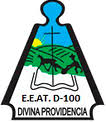 Docente: Marilina Berezagá –23/04/2021Actividad virtual  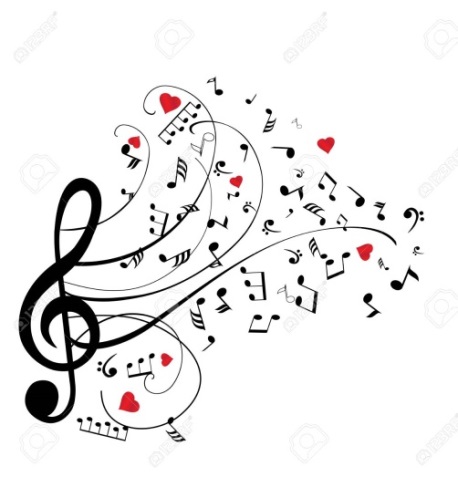 INTERPRETACIÓN AUDITIVA:Hay muchas formas de interpretar la música; tocando instrumentos, cantando, expresando con el cuerpo, y escuchando. Escuchar nos permite entender la temática de la obra musical, analizar su letra, e identificar los instrumentos que la componen.Por otra parte, este 22 de abril se conmemoró el DÍA DE LA TIERRA, declarado así en 2009 por la Asamblea General de las Naciones Unidas. En realidad desde antes, hace 50 años, el mundo festeja esta fecha; sin embargo, esta vez la efeméride tiene más sentido que nunca. 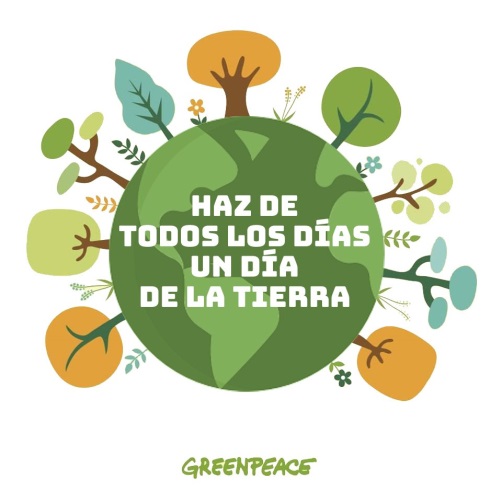 A cincuenta años del primer llamado a proteger el planeta, estamos frente a un problema epidemiológico mundial. Las poblaciones más desprotegidas también enfrentan el impacto del cambio climático, la hambruna, carencia de agua y enfermedades, y los animales enfrentan todos los días la amenaza de extinguirse por la actividad humana. Ya no basta con un día, hagamos de todos los días un Día de la Tierra y protejamos nuestro planeta. Luego de leer la información brindada, te propongo:Realiza una interpretación auditiva de la siguiente canción:https://www.youtube.com/watch?v=RYUFbxN42xk Identifica en la obra musical tres frases que te llamen la atención referido al tema.Completa el fichaje de la canción:- TITULO DE LA OBRA:- INTÉRPRETE:- FECHA DE PUBLICACIÓN:- INSTRUMENTOS QUE PERCIBES:Escribe una breve reflexión sobre la temática.Por cualquier duda o consulta escribe a mi celular 34388403630.Espero tu respuesta.Saludos CordialesMarilina Amanda BEREZAGÁ